La Fondation du Roi Abdul-Aziz Al Saoud 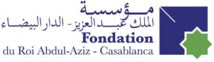 La Fondation du Roi Abdul-Aziz Al Saoud pour les Etudes Islamiques et les Sciences Humaines est une institution de documentation et d’animation scientifique et culturelle ouverte au public depuis le 12 juillet 1985. Ayant le statut d'association marocaine à but non lucratif et déclarée d’utilité publique, la Fondation est dirigée par un conseil d'administration constitué d'universitaires et d'acteurs économiques et administratifs des deux secteurs public et privé. La Fondation œuvre pour le développement de la recherche en sciences sociales et humaines et en matière d’études arabo-islamiques, avec une priorité accordée à l'aire maghrébine, considérée dans ses différentes dimensions historiques, culturelles, géographiques et sociales. Ainsi, ses services sont-ils destinés aux professeurs et étudiants des institutions universitaires et instituts supérieurs spécialisés en sciences humaines et sociales et études arabo-islamiques. L’action de la Fondation se déploie à travers trois pôles : – Une bibliothèque spécialisée au service de la recherche avec un fonds documentaire riche qui répond aux besoins et attentes des chercheurs en sciences humaines et sociales et études islamiques dans les langues : arabe, amazigh, français, anglais, espagnol et allemand. – Un centre de documentation et d’information avec une banque de données bibliographiques mise à la disposition du public sur le site Internet :http://www.fondation.org.ma.– Un espace d'activités scientifiques (colloques, conférences…), de débats et d’échange scientifique et culturel entre chercheurs et penseurs du Maroc et de l'étranger. Aussi, la Fondation a-t-elle lancé en 2008 un programme de soutien aux jeunes chercheurs et à la publication de leurs travaux universitaires.Pour plus d'informations, visitez : www.docexpo.hcp.ma